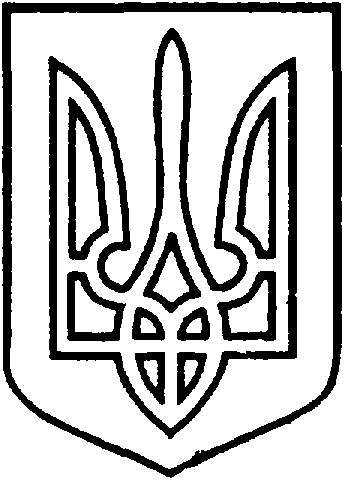 УКРАЇНАВІЙСЬКОВО-ЦИВІЛЬНА  АДМІНІСТРАЦІЯМІСТА  СЄВЄРОДОНЕЦЬК  ЛУГАНСЬКОЇ  ОБЛАСТІРОЗПОРЯДЖЕННЯКЕРІВНИКА ВІЙСЬКОВО-ЦИВІЛЬНОЇ  АДМІНІСТРАЦІЇЛуганська обл., м. Сєвєродонецьк,бульвар Дружби Народів, 32«14» вересня 2020року										 № 401 Про затвердження «Програми надання допомоги правоохоронним органам та військовим частинам»Керуючись ст. 3 Закону України «Про військово-цивільні адміністрації» від 03.02.2015 №141-VIII, з метою забезпечення належного рівня правопорядку, громадської безпеки, захисту законних прав і інтересів громадян, координації роботи з профілактики та боротьби зі злочинністю, керуючись пунктами 1, 31 частини першої статті 4, пункту 8 частини третьої статті 6 Закону України «Про військово-цивільні адміністрації», Закону України «Про Національну поліцію» ЗОБОВ’ЯЗУЮ:Затвердити «Програму надання допомоги правоохоронним органам та військовим частинам» (Додаток).Розпорядження підлягає оприлюдненню.Контроль за виконанням даного розпорядження залишаю за собою.Керівник військово-цивільної адміністрації	Олександр СТРЮК Додаток 	до розпорядженнявід «14»  вересня 2020 року № 401 Програма надання допомоги правоохоронним органам та військовим частинамСЄВЄРОДОНЕЦЬК – 2020ПАСПОРТ ПРОГРАМИнадання допомоги правоохоронним органам та військовим частинамСКЛАД ПРОБЛЕМИУ зв’язку із агресією Російської Федерації на частині територій Донецької і Луганської областей України, створенням незаконних збройних формувань проросійського спрямування, за підтримки військових підрозділів збройних сил Російської Федерації відбуваються бойові дії та загроза захоплення іншої території України.Виникають наступні виклики:складна криміногенна ситуація в державі, високий рівень корупції та організованої злочинності, економічна нестабільність та поява нових типів загроз і злочинів унаслідок військової агресії з боку Російської Федерації;відсутність єдиної і оптимальної системи швидкого реагування на повідомлення про події, що загрожують особистій чи публічній безпеці;несвоєчасне реагування на надзвичайні ситуації внаслідок обмежених спроможностей сил цивільного захисту, їх значної віддаленості від місць виникнення таких ситуацій;критична ситуація з аварійністю на дорогах і тяжкість наслідків дорожньо-транспортних пригод;недосконалість місцевої інфраструктури безпеки, обмежені можливості відеоспостереження; надмірний регуляторний вплив на суб'єкти господарювання інспектуючих органів системи МВС;недостатній рівень участі суспільства в механізмах попередження правопорушень і запобігання виникненню надзвичайних ситуацій;недосконалість чинного законодавства щодо забезпечення громадського порядку і безпеки під час проведення масових заходів;відсутність належних навичок забезпечення особистої безпеки і недостатній рівень розуміння населенням своєї активної ролі в забезпеченні громадської безпеки.У зв’язку з чим виникає необхідність створити безпечне середовище життєдіяльності людей, забезпечене орієнтованою на потреби населення діяльністю органів системи МВС, їх швидким і компетентним реагуванням на надзвичайні ситуації і події, що загрожують особистій чи публічній безпеці, їх превенцією та активною участю громадян.Поліція, Військова частина та Військова комендатура забезпечують безперервне та цілодобове виконання своїх завдань в Луганській області, направлених на службу суспільству шляхом забезпечення охорони прав і свобод людини, протидії злочинності, підтримання публічної безпеки і порядку, забезпечення діяльність та боєздатність підрозділів військових комендатур, військових частин, у складі операції Об’єднаних сил для здійснення заходів із забезпечення національної безпеки і оборони, відсічі і стримування збройної агресії Російської Федерації, а також зміцнення законності, правопорядку та військової дисципліни серед військовослужбовців Збройних Сил України та інших військових формувань, утворених відповідно до законів України. Управління патрульної поліції в Луганській області департаменту патрульної поліціїБезперервно проводиться аналіз стану законності та правопорядку в пунктах обслуговування, вживаються заходи запобігання злочинності за напрямком діяльності, впроваджено механізм обміну оперативною інформацією між територіальними підрозділами правоохоронних органів.Всебічна співпраця Військово-цивільної адміністрації міста Сєвєродонецька, Управління патрульної поліції в Луганській області і Департаменту патрульної поліції сприяє зміцненню суверенітету України, зниженню та профілактиці адміністративних і кримінальних правопорушень на території обслуговування нашого міста. В межах спільної діяльності, розширення штатної чисельності співробітників майже в три рази та збільшення території обслуговування міст Сєвєродонецька, Лисичанська та Рубіжного до меж Луганської області, просимо Вас звернути увагу на загальні потреби, які не враховані при розширенні повноважень в управлінні патрульної поліції. Патрульна поліція забезпечує безперервне та цілодобове виконання своїх завдань, направлених на службу суспільству шляхом забезпечення охорони прав і свобод людини, протидії злочинності, підтримання публічної безпеки і порядку. В зв’язку з інтенсивним, цілодобовим графіком роботи систематично виходить з ладу службовий транспорт Автомобіль Toyota Prius, який перебуває на балансі управління патрульної поліції в Луганській області та потребує ремонту.Головне управління Національної поліції  в Луганській областіЗавдяки заходам, що вживаються ГУНП в Луганській області, досягнуто покращання криміногенної обстановки в регіоні, про що свідчать окремі результати роботи поліції області за 7 місяців поточного року.Так, незважаючи на незначне, у порівнянні з аналогічним періодом минулого року, зростання кількості вчинених кримінальних правопорушень (4815 проти 4706, +2,3%), спостерігається зменшення зареєстрованих:- умисних вбивств – з 19 до 15 (-21,1%);- тяжких тілесних ушкоджень – з 22 до 14 (-36,4%), у т.ч. з 7 до 6 – зі смертельними наслідками (-14,3%);- грабежів – з 47 до 34 (-27,7%); - крадіжок – з 1764 до 1578 (-10,5%);- хуліганств – з 19 до 17 (-10,5%);- ДТП – з 69 до 57 (-17,4%).Поряд з цим, покращилася робота по встановленню осіб, що вчинили окремі види кримінальних правопорушень, й повідомлення їм про підозру. Так, зросла кількість розкритих (по яких осіб повідомлено про підозру):- розбійних нападів – з 6 до 9 (50,0%);- незаконних заволодінь транспортними засобами – з 17 до 23 (35,3%);- фактів незаконного обігу наркотиків – з 276 до 339 (22,8%);- фактів незаконного збуту наркотиків – з 51 до 59 (15,7%).Розкрито всі зареєстровані факти спричинення тяжких тілесних ушкоджень зі смертельними наслідками.Всього зареєстровано 211 фактів незаконного обігу вогнепальної зброї. Із незаконного обігу вилучено: 60 одиниць вогнепальної зброї (21 гранатомет, 17 пістолетів та револьверів, 7 кулеметів, 4 обрізи, 3 автомати, 1 вогнемет, 1 карабін, 6 одиниць саморобної зброї), 161 гранату, 8 мін, 81 одиницю запалів та детонаторів, понад 21 тис. патронів різного калібру, 99 артилерійських снарядів, майже 330,4 кг вибухових речовин.Слідчими підрозділами закінчено досудове розслідування направленням до суду обвинувального акту у 10 кримінальних провадженнях щодо учасників організованих груп та злочинних організацій про 36 злочинів (2019 – у 6 кримінальних провадженнях про 19 злочинів).Зокрема, закінчені кримінальні провадження у наступних категоріях злочинів:- у сфері обігу наркотичних засобів – 3;- у сфері недоторканості державних кордонів – 2;- проти волі, честі та гідності особи – 2;- проти громадської безпеки – 1;- у сфері господарської діяльності – 1;- проти власності – 1.В результаті вжиття заходів, спрямованих на профілактику підліткової злочинності, спостерігається зниження кількості злочинів, скоєних неповнолітніми, або за їх участю (з 74 до 63, -14,8%), а також зменшення на 12,8% (зі 133 до 116) кількості адміністративних правопорушень, вчинених такими особами.Також, враховуючи обставини сьогодення, підрозділи поліції Луганщини беруть активну участь у протидії поширенню коронавірусної інфекції.Щоденно до відповідних заходів залучається близько дев’ятисот поліцейських, які несуть службу на постах у лікарнях та місцях обсервації, карантинних постах, у мобільних групах здійснюють контроль за дотриманням карантинних обмежень підприємствами та фізичними особами.Протягом періоду дії карантину працівниками поліції виявлено 498 порушень карантинних норм, за якими складено адміністративні матеріали:- 6 за ст. 173-1 (поширювання неправдивих чуток) КУпАП- 492 за ст. 443 (порушення правил щодо карантину людей) КУпАП, у тому числі:- 70 – порушення режиму самоізоляції;- 212 – порушення правил обсервації;- 95 – порушення правил карантину фізичними особами;- 31 – порушення правил карантину перевізниками;- 84 – порушення карантину закладами торгівлі.Направлено до суду 487 адмінпротоколів.Крім цього, продовжується патрулювання території масової пожежі у населеному пункті Смолянинове та дачному кооперативі «Вовче озеро» Новоайдарського району, з метою профілактики лісових пожеж, недопущення порушень громадського порядку та мародерства. Щоденно на патрулювання залучається 8 працівників поліції у складі 4 автопатрулів.Таким чином, на сьогоднішній день соціально-економічна ситуація в Головному управлінні Національної поліції у Луганській області залишається складною. Поліцейські не тільки виконують свої професійні обов’язки, які пов’язані з протидією злочинності, забезпеченням публічної безпеки і порядку, але й беруть безпосередню участь  в заходах із забезпечення національної безпеки і оборони, відсічі і стримування збройної агресії Російської Федерації у Донецькій та Луганській областях.Важливим питанням ГУНП в Луганській області залишається  соціальний захист поліцейських, а саме забезпечення житлом особового складу. Станом на сьогоднішній день 647 атестованих працівника та члени їх сімей, у зв’язку із військовою агресією, залишилися без власного житла та мають статус внутрішньо переміщених осіб.  Недостатнє грошове утримання, чималі витрати на оренду житла ускладнюють соціальний стан поліцейських, що призводить до їх звільнення.	Одним із шляхів вирішення соціально-житлової проблеми є забезпечення   співробітників службовим житлом. Для вищезазначених цілей керівництвом ГУНП в Луганській області було придбано п’ятиповерхову будівлю, розташовану за адресою: Луганська область, м. Сєвєродонецьк, вул. Маяковського, 20а та розпочато реконструкцію гуртожитку під житловий будинок.Хмельницький зональний відділ Військової служби правопорядкуПротягом тривалого часу особовий склад Хмельницького зонального відділу Військової служби правопорядку забезпечує діяльність та боєздатність підрозділів військових комендатур, Луганської області, базуючись в м. Сєвєродонецьк, у складі операції Об’єднаних сил для здійснення заходів із забезпечення національної безпеки і оборони, відсічі і стримування збройної агресії Російської Федерації, а також зміцнення законності, правопорядку та військової дисципліни серед військовослужбовців Збройних Сил України та інших військових формувань, утворених відповідно до законів України.З метою здійснення надійної охорони, документування можливих випадків проникнення сторонніх осіб на територію військової комендатури, покращення побутових умов проживання особового складу, потребує забезпечення військової комендатури наступними матеріально-технічними засобами.Військова частина А3488У зв’язку із агресією Російської Федерації на частині територій Донецької і Луганської областей України, створенням незаконних збройних формувань проросійського спрямування, за підтримки військових підрозділів збройних сил Російської Федерації відбуваються бойові дії та загроза захоплення іншої території України.Продовжує існувати потреба в матеріально-технічному забезпеченні військових частин Збройних Сил України та інших військових формувань.Відповідно до Указу Президента України від 11 лютого 2016 року №44/2016 «Про шефську допомогу військовим частинам Збройних сил України, Національної гвардії України, Державної прикордонної служби України» за Сєверодонецькою міською радою закріплена військова частина А3488.Програма надання шефської допомоги військовій частині А3488 розроблена відповідно до Закону України «Про оборону України», Указу Президента України від 11 лютого 2016 року № 44/2016 «Про шефську допомогу військовим частинам Збройних сил України, Національної гвардії України, Державної прикордонної служби України», Указу Президента України від 2 вересня 2013 року № 471/2013 «Про затвердження Положення про територіальну оборону України»  з метою надання всебічної допомоги та придбання необхідного майна для особового складу даної військової частини, підрозділи якої беруть участь у захисті суверенітету нашої держави та виконують безпосередньо бойові завдання в східних районах Донецької і Луганської областей.У зв’язку з недостатнім наповненням та дефіцитом Державного бюджету України є потреба у здійсненні додаткового фінансування Програми з міського бюджету.МЕТА ПРОГРАМИМетою Програми є здійснення заходів щодо надання допомоги та матеріально-технічного забезпечення для потреб Головному управлінню Національної поліції, Управлінню патрульної поліції в Луганській області департаменту патрульної поліції, Військової частини А3488 та Хмельницький зональний відділ Військової служби правопорядку, а саме: Управління патрульної поліції в Луганській області департаменту патрульної поліціїЗабезпечення ремонту службового транспорту Toyota Prius.Головне управління Національної поліції в Луганській області Забезпечення будівельними матеріалами.Хмельницький зональний відділ Військової служби правопорядкуЗабезпечення матеріально-технічними засобами.Військова частина А3488Забезпечення:предметами спорядження;засобами захисту та зв’язку;придбання оргтехніки, комп’ютерної техніки та програмного забезпечення до неї,пально-мастильними матеріалами;резервними джерелами електроживлення;будівельними та лакофарбовими матеріалами;інженерними та електротехнічними матеріалами;електрообладнанням та санітарно-технічним приладдям, інструментами; запасними частинами до автомобільної техніки;поліпшення асортименту продовольства та бутильованої води;закупівлі послуг для перевезення гуманітарної допомоги для особового складу військової частини; виготовлення агітаційних та інформаційних плакатів, підтримання боєготовності та ефективного виконання завдань щодо захисту державного суверенітету і незалежності України;канцелярськими товарами та папером.НЕОБХІДНІ КРОКИ ДЛЯ РОЗВ’ЯЗАННЯ ПРОБЛЕМИПрограма передбачає комплекс заходів для розв’язання проблем:розвиток партнерства і соціальної взаємодії, створення механізмів спільного виконання завдань органами системи МВС і населенням, зокрема територіальними громадами;упровадження організаційних механізмів взаємодії органів системи МВС з місцевими органами влади і самоврядування, спільна підготовка превентивних програм і програм забезпечення безпеки територіальних громад;реалізація принципу соmmunity роlісіng (діяльності системи МВС, орієнтованої на потреби громад) в операційній та управлінській діяльності органів системи МВС;розвиток інститутів дільничних поліцейських і патрульної поліції як першої компетентної ланки співпраці з населенням;удосконалення нормативно-правового регулювання і підвищення спроможностей системи МВС забезпечувати громадський порядок і безпеку під час масових заходів;підвищення спроможностей сил цивільного захисту щодо запобігання надзвичайним ситуаціям, ліквідації їх наслідків, у тому числі в особливий період;упровадження та розвиток системи екстреної допомоги населенню за єдиним телефонним номером 112;розвиток системи оповіщення населення про надзвичайні ситуації на державному і місцевому рівнях;розвиток системи запобігання виникненню надзвичайних ситуацій і профілактики пожеж, заснованої на аналізі ризиків пожежної і техногенної безпеки та послугах страхування;сприяння поширенню практики запобігання злочинності через планування територій (сrime prevention through environmental design – CPTED);забезпечення безпеки дорожнього руху у сфері компетенції органів системи МВС України, у тому числі шляхом підвищення ролі превентивних заходів, розвитку підрозділу Національної поліції для обслуговування доріг міжнародного і національного значення, упровадження фіксації порушень правил дорожнього руху в автоматичному режимі;підвищення обізнаності і розвиток навичок населення, пов'язаних з належним реагуванням у надзвичайних ситуаціях і забезпеченням особистої безпеки;підвищення національної безпеки і оборони, відсічі і стримування збройної агресії Російської Федерації, а також зміцнення законності, правопорядку та військової дисципліни серед військовослужбовців Збройних Сил України та інших військових формувань;забезпечення діяльність та боєздатність підрозділів військових комендатур, військових частин, у складі операції Об’єднаних сил.СТРОКИ ТА ЕТАПИ ВИКОНАННЯ ПРОГРАМИРеалізація Програми відбуватиметься протягом 2020 року.НАПРЯМИ ДІЯЛЬНОСТІ, ЗАВДАННЯ ТА ЗАХОДИ ПРОГРАМИ6.1 ОЧІКУВАНІ РЕЗУЛЬТАТИ ВИКОНАННЯ ПРОГРАМИ, ВИЗНАЧЕННЯ ЇЇ ЕФЕКТИВНОСТІРЕСУРСНЕ ЗАБЕЗПЕЧЕННЯ ПРОГРАМИФінансове забезпечення Програм здійснюється за рахунок коштів військово – цивільної адміністрації міста Сєвєродонецьк в Луганській області в межах видатків, затверджених розпорядженням керівника військово – цивільної адміністрації міста Сєвєродонецьк в Луганській області про міський бюджет на відповідний бюджетний період.Загальний обсяг фінансових ресурсів, необхідних для реалізації програми на 2020 рік – 4 460,17 тис. грн.Головний розпорядник бюджетних коштів: Військово – цивільна адміністрація міста Сєвєродонецьк в Луганській області.Джерела фінансування:	 міський бюджет.ОРГАНІЗАЦІЯ УПРАВЛІННЯ ТА КОНТРОЛЮ ЗА ХОДОМ ВИКОНАННЯ ПРОГРАМИКоординація дій між виконавцями програми здійснюється розпорядником бюджетних коштів - військово – цивільною адміністрацією міста Сєвєродонецьк в Луганській області.Розробник та виконавець програми наступного року за звітним періодом звітує про хід виконання Програми керівнику військово – цивільної адміністрації міста Сєвєродонецьк в Луганській області.Контроль за ходом виконання програми здійснюється керівником військово – цивільної адміністрації міста Сєвєродонецьк в Луганській області.Керівник військово-цивільної адміністрації							Олександр СТРЮК1Ініціатор розроблення ПрограмиВійськово-цивільна адміністрація міста Сєвєродонецьк Луганської області2Розробник ПрограмиУправління економічного розвитку військово-цивільної адміністрації міста Сєвєродонецьк Луганської області.3Співрозробники ПрограмиГоловне управління Національної поліції в Луганській області.Військова частина А3488.Управління патрульної поліції в Луганській області департаменту патрульної поліції. Хмельницький зональний відділ Військової служби правопорядку.4Головний розпорядник коштівВійськово-цивільна адміністрація міста Сєвєродонецьк Луганської області 5Відповідальний виконавець ПрограмиВійськово-цивільна адміністрація міста Сєвєродонецьк Луганської області.Структурні підрозділи військово-цивільної адміністрації м. Сєвєродонецьк Луганської області.6Учасники ПрограмиСтруктурні підрозділи військово-цивільної адміністрації міста Сєвєродонецьк Луганської області.Головне управління Національної поліції в Луганській області.Військова частина А3488.Управління патрульної поліції в Луганській області департаменту патрульної поліції. Хмельницький зональний відділ Військової служби правопорядку.7Мета ПрограмиЗдійснення заходів щодо надання допомоги та матеріально-технічного забезпечення потреб особового складу Головному управлінню Національної поліції в Луганській області, Військовій частині А3488,Управлінню патрульної поліції в Луганській області департаменту патрульної поліції, Хмельницькому зональному відділу Військової служби правопорядку.8Термін реалізації Програми2020 рік9Загальний обсяг фінансованих ресурсів, необхідних для реалізації Програми, тис. грн.4 460,179в тому числі9з міського бюджету4 460,1710Очікувані результатиДосягнення мети Програми11 Контроль за виконанням (орган, уповноважений здійснювати контроль за виконанням)Керівник військово – цивільної адміністрації міста Сєвєродонецьк Луганської області№ з/пНайменування завданняНайменування заходуВиконавціДжерела фінансуванняПланові обсяги на 2020-2023 роки,тис.грн.Очікувані результатиОчікувані результати123456771.Надання допомоги з міського бюджету на забезпечення Головного управління Національної поліції в Луганській області матеріально-технічними засобами та іншеЗабезпечення будівельними матеріаламиВійськово-цивільна адміністрація міста Сєвєродонецьк Луганської областіМіський бюджет52,70Блоки із ніздрюватих бетонів м3 – 17,00 Блоки із ніздрюватих бетонів м3 – 17,00 1.Надання допомоги з міського бюджету на забезпечення Головного управління Національної поліції в Луганській області матеріально-технічними засобами та іншеЗабезпечення будівельними матеріаламиВійськово-цивільна адміністрація міста Сєвєродонецьк Луганської областіМіський бюджет1 040,94Вікна з металопластикового профілю м2 – 253,34Вікна з металопластикового профілю м2 – 253,341.Надання допомоги з міського бюджету на забезпечення Головного управління Національної поліції в Луганській області матеріально-технічними засобами та іншеЗабезпечення будівельними матеріаламиВійськово-цивільна адміністрація міста Сєвєродонецьк Луганської областіМіський бюджет902,74Вітраж балконний однокамерний м2 – 209,94Вітраж балконний однокамерний м2 – 209,941.Надання допомоги з міського бюджету на забезпечення Головного управління Національної поліції в Луганській області матеріально-технічними засобами та іншеЗабезпечення будівельними матеріаламиВійськово-цивільна адміністрація міста Сєвєродонецьк Луганської областіМіський бюджет368,46Вітраж балконний однокамерний з дверима м2 – 82,8Вітраж балконний однокамерний з дверима м2 – 82,81.Надання допомоги з міського бюджету на забезпечення Головного управління Національної поліції в Луганській області матеріально-технічними засобами та іншеЗабезпечення будівельними матеріаламиВійськово-цивільна адміністрація міста Сєвєродонецьк Луганської областіМіський бюджет48,49Дошки підвіконні пластикові – 174,2 мДошки підвіконні пластикові – 174,2 м1.Надання допомоги з міського бюджету на забезпечення Головного управління Національної поліції в Луганській області матеріально-технічними засобами та іншеЗабезпечення будівельними матеріаламиВійськово-цивільна адміністрація міста Сєвєродонецьк Луганської областіМіський бюджет6,84Засувка паралельна с висувнимм шпинделем фланцева сручним приводом (30ч6бр) в комплекті з відповідними фланцями та кріпильними елементами – 3 од.Засувка паралельна с висувнимм шпинделем фланцева сручним приводом (30ч6бр) в комплекті з відповідними фланцями та кріпильними елементами – 3 од.1.Надання допомоги з міського бюджету на забезпечення Головного управління Національної поліції в Луганській області матеріально-технічними засобами та іншеЗабезпечення будівельними матеріаламиВійськово-цивільна адміністрація міста Сєвєродонецьк Луганської областіМіський бюджет0,44Колiна каналiзацiйнi діаметр 50*90 град. – 40 од.Колiна каналiзацiйнi діаметр 50*90 град. – 40 од.1.Надання допомоги з міського бюджету на забезпечення Головного управління Національної поліції в Луганській області матеріально-технічними засобами та іншеЗабезпечення будівельними матеріаламиВійськово-цивільна адміністрація міста Сєвєродонецьк Луганської областіМіський бюджет0,19Колiна каналiзацiйнi діаметрт 110*90 град. – 7 од.Колiна каналiзацiйнi діаметрт 110*90 град. – 7 од.1.Надання допомоги з міського бюджету на забезпечення Головного управління Національної поліції в Луганській області матеріально-технічними засобами та іншеЗабезпечення будівельними матеріаламиВійськово-цивільна адміністрація міста Сєвєродонецьк Луганської областіМіський бюджет0,17Колiна каналiзацiйнi діаметр 150*90 град. – 2 од.Колiна каналiзацiйнi діаметр 150*90 град. – 2 од.1.Надання допомоги з міського бюджету на забезпечення Головного управління Національної поліції в Луганській області матеріально-технічними засобами та іншеЗабезпечення будівельними матеріаламиВійськово-цивільна адміністрація міста Сєвєродонецьк Луганської областіМіський бюджет50,94Лiчильники холодної води СК-15Х-01 ТУ У  14308262.045-98 PN10 DN15 – 60 од.Лiчильники холодної води СК-15Х-01 ТУ У  14308262.045-98 PN10 DN15 – 60 од.1.Надання допомоги з міського бюджету на забезпечення Головного управління Національної поліції в Луганській області матеріально-технічними засобами та іншеЗабезпечення будівельними матеріаламиВійськово-цивільна адміністрація міста Сєвєродонецьк Луганської областіМіський бюджет24,18Листова оцинкована сталь з полімерним покриттям 0,45мм , м2 – 78Листова оцинкована сталь з полімерним покриттям 0,45мм , м2 – 781.Надання допомоги з міського бюджету на забезпечення Головного управління Національної поліції в Луганській області матеріально-технічними засобами та іншеЗабезпечення будівельними матеріаламиВійськово-цивільна адміністрація міста Сєвєродонецьк Луганської областіМіський бюджет0,95Манометр показуючий,звичайного виконання з радіальним
штуцером МЧП-V, ТУ 25.02.18035-84 – 1 комплектМанометр показуючий,звичайного виконання з радіальним
штуцером МЧП-V, ТУ 25.02.18035-84 – 1 комплект1.Надання допомоги з міського бюджету на забезпечення Головного управління Національної поліції в Луганській області матеріально-технічними засобами та іншеЗабезпечення будівельними матеріаламиВійськово-цивільна адміністрація міста Сєвєродонецьк Луганської областіМіський бюджет2,1Муфта до каналiзацiйних труб iз полiпропiлену дiам. 50 мм – 140 од.Муфта до каналiзацiйних труб iз полiпропiлену дiам. 50 мм – 140 од.1.Надання допомоги з міського бюджету на забезпечення Головного управління Національної поліції в Луганській області матеріально-технічними засобами та іншеЗабезпечення будівельними матеріаламиВійськово-цивільна адміністрація міста Сєвєродонецьк Луганської областіМіський бюджет3,04Муфта до каналiзацiйних труб iз полiпропiлену дiам. 110 – 80 од.Муфта до каналiзацiйних труб iз полiпропiлену дiам. 110 – 80 од.1.Надання допомоги з міського бюджету на забезпечення Головного управління Національної поліції в Луганській області матеріально-технічними засобами та іншеЗабезпечення будівельними матеріаламиВійськово-цивільна адміністрація міста Сєвєродонецьк Луганської областіМіський бюджет0,19Муфта, дiаметр 20 мм – 80 од.Муфта, дiаметр 20 мм – 80 од.1.Надання допомоги з міського бюджету на забезпечення Головного управління Національної поліції в Луганській області матеріально-технічними засобами та іншеЗабезпечення будівельними матеріаламиВійськово-цивільна адміністрація міста Сєвєродонецьк Луганської областіМіський бюджет0,03Муфта, дiаметр 25 мм – 10 од.Муфта, дiаметр 25 мм – 10 од.1.Надання допомоги з міського бюджету на забезпечення Головного управління Національної поліції в Луганській області матеріально-технічними засобами та іншеЗабезпечення будівельними матеріаламиВійськово-цивільна адміністрація міста Сєвєродонецьк Луганської областіМіський бюджет0,07Муфта, дiаметр 40 мм – 5 од.Муфта, дiаметр 40 мм – 5 од.1.Надання допомоги з міського бюджету на забезпечення Головного управління Національної поліції в Луганській області матеріально-технічними засобами та іншеЗабезпечення будівельними матеріаламиВійськово-цивільна адміністрація міста Сєвєродонецьк Луганської областіМіський бюджет50,76Піна монтажна, 750мл – 282 од.Піна монтажна, 750мл – 282 од.1.Надання допомоги з міського бюджету на забезпечення Головного управління Національної поліції в Луганській області матеріально-технічними засобами та іншеЗабезпечення будівельними матеріаламиВійськово-цивільна адміністрація міста Сєвєродонецьк Луганської областіМіський бюджет0,03Перехiд, дiаметр 63х50 мм – 1 од.Перехiд, дiаметр 63х50 мм – 1 од.1.Надання допомоги з міського бюджету на забезпечення Головного управління Національної поліції в Луганській області матеріально-технічними засобами та іншеЗабезпечення будівельними матеріаламиВійськово-цивільна адміністрація міста Сєвєродонецьк Луганської областіМіський бюджет0,81Портландцемент загальнобудiвельного призначення
бездобавковий, марка 400, мешок 50кг – 3 од.Портландцемент загальнобудiвельного призначення
бездобавковий, марка 400, мешок 50кг – 3 од.1.Надання допомоги з міського бюджету на забезпечення Головного управління Національної поліції в Луганській області матеріально-технічними засобами та іншеЗабезпечення будівельними матеріаламиВійськово-цивільна адміністрація міста Сєвєродонецьк Луганської областіМіський бюджет1,90Ревiзiя до каналiзацiйних труб iз полiпропiлену дiам. 50 мм – 50 од.Ревiзiя до каналiзацiйних труб iз полiпропiлену дiам. 50 мм – 50 од.1.Надання допомоги з міського бюджету на забезпечення Головного управління Національної поліції в Луганській області матеріально-технічними засобами та іншеЗабезпечення будівельними матеріаламиВійськово-цивільна адміністрація міста Сєвєродонецьк Луганської областіМіський бюджет0,81Ревiзiя до каналiзацiйних труб iз полiпропiлену дiам. 110мм – 14 од.Ревiзiя до каналiзацiйних труб iз полiпропiлену дiам. 110мм – 14 од.1.Надання допомоги з міського бюджету на забезпечення Головного управління Національної поліції в Луганській області матеріально-технічними засобами та іншеЗабезпечення будівельними матеріаламиВійськово-цивільна адміністрація міста Сєвєродонецьк Луганської областіМіський бюджет1,2Редукцiї /перехiдники/ до каналiзацiйних труб iз полiпропiлену дiам. 110х50 мм – 65 од.Редукцiї /перехiдники/ до каналiзацiйних труб iз полiпропiлену дiам. 110х50 мм – 65 од.1.Надання допомоги з міського бюджету на забезпечення Головного управління Національної поліції в Луганській області матеріально-технічними засобами та іншеЗабезпечення будівельними матеріаламиВійськово-цивільна адміністрація міста Сєвєродонецьк Луганської областіМіський бюджет11,68Сопряжонний лiчильники холодної води DN=50мм, ВСХН-50 – 1 од. Сопряжонний лiчильники холодної води DN=50мм, ВСХН-50 – 1 од. 1.Надання допомоги з міського бюджету на забезпечення Головного управління Національної поліції в Луганській області матеріально-технічними засобами та іншеЗабезпечення будівельними матеріаламиВійськово-цивільна адміністрація міста Сєвєродонецьк Луганської областіМіський бюджет11,43Стрижнева арматура А-I, 10мм – 594 м Стрижнева арматура А-I, 10мм – 594 м 1.Надання допомоги з міського бюджету на забезпечення Головного управління Національної поліції в Луганській області матеріально-технічними засобами та іншеЗабезпечення будівельними матеріаламиВійськово-цивільна адміністрація міста Сєвєродонецьк Луганської областіМіський бюджет24,40Сумiшi бетоннi готовi важкi, клас бетону В15, м3 - 4Сумiшi бетоннi готовi важкi, клас бетону В15, м3 - 41.Надання допомоги з міського бюджету на забезпечення Головного управління Національної поліції в Луганській області матеріально-технічними засобами та іншеЗабезпечення будівельними матеріаламиВійськово-цивільна адміністрація міста Сєвєродонецьк Луганської областіМіський бюджет0,41Трiйник прямий, дiаметр 20 мм – 90 од.Трiйник прямий, дiаметр 20 мм – 90 од.1.Надання допомоги з міського бюджету на забезпечення Головного управління Національної поліції в Луганській області матеріально-технічними засобами та іншеЗабезпечення будівельними матеріаламиВійськово-цивільна адміністрація міста Сєвєродонецьк Луганської областіМіський бюджет0,11Трiйник прямий, дiаметр 25 мм – 16 д.Трiйник прямий, дiаметр 25 мм – 16 д.1.Надання допомоги з міського бюджету на забезпечення Головного управління Національної поліції в Луганській області матеріально-технічними засобами та іншеЗабезпечення будівельними матеріаламиВійськово-цивільна адміністрація міста Сєвєродонецьк Луганської областіМіський бюджет0,23Трiйник прямий, дiаметр 40 мм – 14 од.Трiйник прямий, дiаметр 40 мм – 14 од.1.Надання допомоги з міського бюджету на забезпечення Головного управління Національної поліції в Луганській області матеріально-технічними засобами та іншеЗабезпечення будівельними матеріаламиВійськово-цивільна адміністрація міста Сєвєродонецьк Луганської областіМіський бюджет0,2Трiйник прямий, дiаметр 50 мм – 6 од.Трiйник прямий, дiаметр 50 мм – 6 од.1.Надання допомоги з міського бюджету на забезпечення Головного управління Національної поліції в Луганській області матеріально-технічними засобами та іншеЗабезпечення будівельними матеріаламиВійськово-цивільна адміністрація міста Сєвєродонецьк Луганської областіМіський бюджет0,60Трiйники каналiзацiйнi 90 град. iз полiпропiлену дiам.50х50 мм – 32 од.Трiйники каналiзацiйнi 90 град. iз полiпропiлену дiам.50х50 мм – 32 од.1.Надання допомоги з міського бюджету на забезпечення Головного управління Національної поліції в Луганській області матеріально-технічними засобами та іншеЗабезпечення будівельними матеріаламиВійськово-цивільна адміністрація міста Сєвєродонецьк Луганської областіМіський бюджет1,48Трiйники каналiзацiйнi 90 град. iз полiпропiлену дiам.110х50 мм 37 од. Трiйники каналiзацiйнi 90 град. iз полiпропiлену дiам.110х50 мм 37 од. 1.Надання допомоги з міського бюджету на забезпечення Головного управління Національної поліції в Луганській області матеріально-технічними засобами та іншеЗабезпечення будівельними матеріаламиВійськово-цивільна адміністрація міста Сєвєродонецьк Луганської областіМіський бюджет3,02Трiйники каналiзацiйнi 90 град. iз полiпропiлену дiам.110х110 мм – 56 од.Трiйники каналiзацiйнi 90 град. iз полiпропiлену дiам.110х110 мм – 56 од.1.Надання допомоги з міського бюджету на забезпечення Головного управління Національної поліції в Луганській області матеріально-технічними засобами та іншеЗабезпечення будівельними матеріаламиВійськово-цивільна адміністрація міста Сєвєродонецьк Луганської областіМіський бюджет2,29Трiйники каналiзацiйні. iз полiпропiлену дiам. 150х150 мм – 8 од.Трiйники каналiзацiйні. iз полiпропiлену дiам. 150х150 мм – 8 од.1.Надання допомоги з міського бюджету на забезпечення Головного управління Національної поліції в Луганській області матеріально-технічними засобами та іншеЗабезпечення будівельними матеріаламиВійськово-цивільна адміністрація міста Сєвєродонецьк Луганської областіМіський бюджет1,26Трiйники каналiзацiйні. iз полiпропiлену дiам. 150х110 мм – 6 од.Трiйники каналiзацiйні. iз полiпропiлену дiам. 150х110 мм – 6 од.1.Надання допомоги з міського бюджету на забезпечення Головного управління Національної поліції в Луганській області матеріально-технічними засобами та іншеЗабезпечення будівельними матеріаламиВійськово-цивільна адміністрація міста Сєвєродонецьк Луганської областіМіський бюджет20,9Труби полiетиленові для внутрiшньої каналiзацiї, дiаметр 110мм, - 220 мТруби полiетиленові для внутрiшньої каналiзацiї, дiаметр 110мм, - 220 м1.Надання допомоги з міського бюджету на забезпечення Головного управління Національної поліції в Луганській області матеріально-технічними засобами та іншеЗабезпечення будівельними матеріаламиВійськово-цивільна адміністрація міста Сєвєродонецьк Луганської областіМіський бюджет5,25Труби полiетиленові для внутрiшньої каналiзацiї, дiаметр 150мм, - 30 мТруби полiетиленові для внутрiшньої каналiзацiї, дiаметр 150мм, - 30 м1.Надання допомоги з міського бюджету на забезпечення Головного управління Національної поліції в Луганській області матеріально-технічними засобами та іншеЗабезпечення будівельними матеріаламиВійськово-цивільна адміністрація міста Сєвєродонецьк Луганської областіМіський бюджет13,86Труби полiетиленові для каналiзацii, дiаметр 50 мм, - 330 мТруби полiетиленові для каналiзацii, дiаметр 50 мм, - 330 м1.Надання допомоги з міського бюджету на забезпечення Головного управління Національної поліції в Луганській області матеріально-технічними засобами та іншеЗабезпечення будівельними матеріаламиВійськово-цивільна адміністрація міста Сєвєродонецьк Луганської областіМіський бюджет14,94Труби полiпропiленовi PN 20 для гарячої води i опалення дiам. 20х3,4 мм – 415 мТруби полiпропiленовi PN 20 для гарячої води i опалення дiам. 20х3,4 мм – 415 м1.Надання допомоги з міського бюджету на забезпечення Головного управління Національної поліції в Луганській області матеріально-технічними засобами та іншеЗабезпечення будівельними матеріаламиВійськово-цивільна адміністрація міста Сєвєродонецьк Луганської областіМіський бюджет4,05Труби полiпропiленовi PN 20 для гарячої води i опалення дiам. 25х4,2 мм – 90 мТруби полiпропiленовi PN 20 для гарячої води i опалення дiам. 25х4,2 мм – 90 м1.Надання допомоги з міського бюджету на забезпечення Головного управління Національної поліції в Луганській області матеріально-технічними засобами та іншеЗабезпечення будівельними матеріаламиВійськово-цивільна адміністрація міста Сєвєродонецьк Луганської областіМіський бюджет5,5Труби полiпропiленовi PN 20 для гарячої води i опалення дiам. 40х6,7 мм – 50 м Труби полiпропiленовi PN 20 для гарячої води i опалення дiам. 40х6,7 мм – 50 м 1.Надання допомоги з міського бюджету на забезпечення Головного управління Національної поліції в Луганській області матеріально-технічними засобами та іншеЗабезпечення будівельними матеріаламиВійськово-цивільна адміністрація міста Сєвєродонецьк Луганської областіМіський бюджет13,68Труби полiпропiленовi PN 20 для гарячої води i опалення дiам. 50х8,3 мм – 76 мТруби полiпропiленовi PN 20 для гарячої води i опалення дiам. 50х8,3 мм – 76 м1.Надання допомоги з міського бюджету на забезпечення Головного управління Національної поліції в Луганській області матеріально-технічними засобами та іншеЗабезпечення будівельними матеріаламиВійськово-цивільна адміністрація міста Сєвєродонецьк Луганської областіМіський бюджет8,00Труби полiпропiленовi PN 20 для гарячої води i опалення дiам. 63х8,6мм – 20 м Труби полiпропiленовi PN 20 для гарячої води i опалення дiам. 63х8,6мм – 20 м 1.Надання допомоги з міського бюджету на забезпечення Головного управління Національної поліції в Луганській області матеріально-технічними засобами та іншеЗабезпечення будівельними матеріаламиВійськово-цивільна адміністрація міста Сєвєродонецьк Луганської областіМіський бюджет66,00Фiльтр магнітний муфтовий ФММ 15 – 60 од.Фiльтр магнітний муфтовий ФММ 15 – 60 од.1.Надання допомоги з міського бюджету на забезпечення Головного управління Національної поліції в Луганській області матеріально-технічними засобами та іншеЗабезпечення будівельними матеріаламиВійськово-цивільна адміністрація міста Сєвєродонецьк Луганської областіМіський бюджет2,69Фiльтр магнітний муфтовий ФММ 50 – 1 од.Фiльтр магнітний муфтовий ФММ 50 – 1 од.1.Надання допомоги з міського бюджету на забезпечення Головного управління Національної поліції в Луганській області матеріально-технічними засобами та іншеЗабезпечення будівельними матеріаламиВійськово-цивільна адміністрація міста Сєвєродонецьк Луганської областіМіський бюджет24,01Цегла силікатна потовщена, розмiри 250х125х88мм, марка М200 – 2144 од.Цегла силікатна потовщена, розмiри 250х125х88мм, марка М200 – 2144 од.1.Надання допомоги з міського бюджету на забезпечення Головного управління Національної поліції в Луганській області матеріально-технічними засобами та іншеЗабезпечення будівельними матеріаламиВійськово-цивільна адміністрація міста Сєвєродонецьк Луганської областіМіський бюджет2,97Швелери №14П – 6 мШвелери №14П – 6 м1.Надання допомоги з міського бюджету на забезпечення Головного управління Національної поліції в Луганській області матеріально-технічними засобами та іншеЗабезпечення будівельними матеріаламиВійськово-цивільна адміністрація міста Сєвєродонецьк Луганської областіМіський бюджет1,34Гайка – 24 комплектиГайка – 24 комплекти1.Надання допомоги з міського бюджету на забезпечення Головного управління Національної поліції в Луганській області матеріально-технічними засобами та іншеЗабезпечення будівельними матеріаламиВійськово-цивільна адміністрація міста Сєвєродонецьк Луганської областіМіський бюджет0,92Грунтовка ГФ-021, банка 0,9кг – 14 од.Грунтовка ГФ-021, банка 0,9кг – 14 од.1.Надання допомоги з міського бюджету на забезпечення Головного управління Національної поліції в Луганській області матеріально-технічними засобами та іншеЗабезпечення будівельними матеріаламиВійськово-цивільна адміністрація міста Сєвєродонецьк Луганської областіМіський бюджет6,5Деталі кріплення – 26 кгДеталі кріплення – 26 кг1.Надання допомоги з міського бюджету на забезпечення Головного управління Національної поліції в Луганській області матеріально-технічними засобами та іншеЗабезпечення будівельними матеріаламиВійськово-цивільна адміністрація міста Сєвєродонецьк Луганської областіМіський бюджет1,53Дошки необрiзнi з хвойних порiд, довжина 4-6,5 м  - 0,255 м3Дошки необрiзнi з хвойних порiд, довжина 4-6,5 м  - 0,255 м31.Надання допомоги з міського бюджету на забезпечення Головного управління Національної поліції в Луганській області матеріально-технічними засобами та іншеЗабезпечення будівельними матеріаламиВійськово-цивільна адміністрація міста Сєвєродонецьк Луганської областіМіський бюджет0,23Дріт сталевий низько вуглецевий різного призначення світлий – 9 кгДріт сталевий низько вуглецевий різного призначення світлий – 9 кг1.Надання допомоги з міського бюджету на забезпечення Головного управління Національної поліції в Луганській області матеріально-технічними засобами та іншеЗабезпечення будівельними матеріаламиВійськово-цивільна адміністрація міста Сєвєродонецьк Луганської областіМіський бюджет8,50Анкер віконний 10*120 – 1062 од.Анкер віконний 10*120 – 1062 од.1.Надання допомоги з міського бюджету на забезпечення Головного управління Національної поліції в Луганській області матеріально-технічними засобами та іншеЗабезпечення будівельними матеріаламиВійськово-цивільна адміністрація міста Сєвєродонецьк Луганської областіМіський бюджет1,96Дюбель для газобетону 8*60 – 344 од.Дюбель для газобетону 8*60 – 344 од.1.Надання допомоги з міського бюджету на забезпечення Головного управління Національної поліції в Луганській області матеріально-технічними засобами та іншеЗабезпечення будівельними матеріаламиВійськово-цивільна адміністрація міста Сєвєродонецьк Луганської областіМіський бюджет1,22Електроди, дiаметр 4 мм – 11кгЕлектроди, дiаметр 4 мм – 11кг1.Надання допомоги з міського бюджету на забезпечення Головного управління Національної поліції в Луганській області матеріально-технічними засобами та іншеЗабезпечення будівельними матеріаламиВійськово-цивільна адміністрація міста Сєвєродонецьк Луганської областіМіський бюджет2,62Електроди, дiаметр 5 мм - 25 кгЕлектроди, дiаметр 5 мм - 25 кг1.Надання допомоги з міського бюджету на забезпечення Головного управління Національної поліції в Луганській області матеріально-технічними засобами та іншеЗабезпечення будівельними матеріаламиВійськово-цивільна адміністрація міста Сєвєродонецьк Луганської областіМіський бюджет3,58Емаль антикорозійна ПФ, банка 2,8кг – 14 од.Емаль антикорозійна ПФ, банка 2,8кг – 14 од.1.Надання допомоги з міського бюджету на забезпечення Головного управління Національної поліції в Луганській області матеріально-технічними засобами та іншеЗабезпечення будівельними матеріаламиВійськово-цивільна адміністрація міста Сєвєродонецьк Луганської областіМіський бюджет0,17Заглушка ПВХ діам. 110 мм – 10 од.Заглушка ПВХ діам. 110 мм – 10 од.1.Надання допомоги з міського бюджету на забезпечення Головного управління Національної поліції в Луганській області матеріально-технічними засобами та іншеЗабезпечення будівельними матеріаламиВійськово-цивільна адміністрація міста Сєвєродонецьк Луганської областіМіський бюджет0,30Заглушка ПВХ діам. 150 мм – 5 од.Заглушка ПВХ діам. 150 мм – 5 од.1.Надання допомоги з міського бюджету на забезпечення Головного управління Національної поліції в Луганській області матеріально-технічними засобами та іншеЗабезпечення будівельними матеріаламиВійськово-цивільна адміністрація міста Сєвєродонецьк Луганської областіМіський бюджет0,07Заглушка дiам. 50 мм – 8 од.Заглушка дiам. 50 мм – 8 од.1.Надання допомоги з міського бюджету на забезпечення Головного управління Національної поліції в Луганській області матеріально-технічними засобами та іншеЗабезпечення будівельними матеріаламиВійськово-цивільна адміністрація міста Сєвєродонецьк Луганської областіМіський бюджет41,36Зливи із оцинкованої сталі – 176 мЗливи із оцинкованої сталі – 176 м1.Надання допомоги з міського бюджету на забезпечення Головного управління Національної поліції в Луганській області матеріально-технічними засобами та іншеЗабезпечення будівельними матеріаламиВійськово-цивільна адміністрація міста Сєвєродонецьк Луганської областіМіський бюджет1,57Кріплення для трубопроводів [хомут зі штоком] Ду50 мм  - 160 од.Кріплення для трубопроводів [хомут зі штоком] Ду50 мм  - 160 од.1.Надання допомоги з міського бюджету на забезпечення Головного управління Національної поліції в Луганській області матеріально-технічними засобами та іншеЗабезпечення будівельними матеріаламиВійськово-цивільна адміністрація міста Сєвєродонецьк Луганської областіМіський бюджет1,9Кріплення для трубопроводів [хомут зі штоком] Ду 110 мм  - 100 од.Кріплення для трубопроводів [хомут зі штоком] Ду 110 мм  - 100 од.1.Надання допомоги з міського бюджету на забезпечення Головного управління Національної поліції в Луганській області матеріально-технічними засобами та іншеЗабезпечення будівельними матеріаламиВійськово-цивільна адміністрація міста Сєвєродонецьк Луганської областіМіський бюджет0,31Крiплення для трубопроводiв [хомут зі штоком] Ду 150 мм  - 10 од.Крiплення для трубопроводiв [хомут зі штоком] Ду 150 мм  - 10 од.1.Надання допомоги з міського бюджету на забезпечення Головного управління Національної поліції в Луганській області матеріально-технічними засобами та іншеЗабезпечення будівельними матеріаламиВійськово-цивільна адміністрація міста Сєвєродонецьк Луганської областіМіський бюджет0,29Кріплення для труби д 20мм – 220 од.Кріплення для труби д 20мм – 220 од.1.Надання допомоги з міського бюджету на забезпечення Головного управління Національної поліції в Луганській області матеріально-технічними засобами та іншеЗабезпечення будівельними матеріаламиВійськово-цивільна адміністрація міста Сєвєродонецьк Луганської областіМіський бюджет0,65Кріплення для труби д 50мм – 82 од.Кріплення для труби д 50мм – 82 од.1.Надання допомоги з міського бюджету на забезпечення Головного управління Національної поліції в Луганській області матеріально-технічними засобами та іншеЗабезпечення будівельними матеріаламиВійськово-цивільна адміністрація міста Сєвєродонецьк Луганської областіМіський бюджет0,21Кріплення для труби д 63мм – 20 од.Кріплення для труби д 63мм – 20 од.1.Надання допомоги з міського бюджету на забезпечення Головного управління Національної поліції в Луганській області матеріально-технічними засобами та іншеЗабезпечення будівельними матеріаламиВійськово-цивільна адміністрація міста Сєвєродонецьк Луганської областіМіський бюджет7,26Кран зворотній діам. 15мм – 121 од.Кран зворотній діам. 15мм – 121 од.1.Надання допомоги з міського бюджету на забезпечення Головного управління Національної поліції в Луганській області матеріально-технічними засобами та іншеЗабезпечення будівельними матеріаламиВійськово-цивільна адміністрація міста Сєвєродонецьк Луганської областіМіський бюджет9,15Кран латунний кульовий муфтовий діам. 15мм (11Б27П1) – 61 од.Кран латунний кульовий муфтовий діам. 15мм (11Б27П1) – 61 од.1.Надання допомоги з міського бюджету на забезпечення Головного управління Національної поліції в Луганській області матеріально-технічними засобами та іншеЗабезпечення будівельними матеріаламиВійськово-цивільна адміністрація міста Сєвєродонецьк Луганської областіМіський бюджет34,93Кран латунний кульовий діам.20мм – 181 од.Кран латунний кульовий діам.20мм – 181 од.1.Надання допомоги з міського бюджету на забезпечення Головного управління Національної поліції в Луганській області матеріально-технічними засобами та іншеЗабезпечення будівельними матеріаламиВійськово-цивільна адміністрація міста Сєвєродонецьк Луганської областіМіський бюджет1,15Кран латунний кульовий діам. 25мм (11Б27П1) – 5 од.Кран латунний кульовий діам. 25мм (11Б27П1) – 5 од.1.Надання допомоги з міського бюджету на забезпечення Головного управління Національної поліції в Луганській області матеріально-технічними засобами та іншеЗабезпечення будівельними матеріаламиВійськово-цивільна адміністрація міста Сєвєродонецьк Луганської областіМіський бюджет3,01Кран латунний кульовий діам. 40мм (11Б27П1) – 7 од.Кран латунний кульовий діам. 40мм (11Б27П1) – 7 од.1.Надання допомоги з міського бюджету на забезпечення Головного управління Національної поліції в Луганській області матеріально-технічними засобами та іншеЗабезпечення будівельними матеріаламиВійськово-цивільна адміністрація міста Сєвєродонецьк Луганської областіМіський бюджет0,57Кран триходовий натяжний з фланцем для манометра муфтовий (11Б38бк) – 1 од.Кран триходовий натяжний з фланцем для манометра муфтовий (11Б38бк) – 1 од.1.Надання допомоги з міського бюджету на забезпечення Головного управління Національної поліції в Луганській області матеріально-технічними засобами та іншеЗабезпечення будівельними матеріаламиВійськово-цивільна адміністрація міста Сєвєродонецьк Луганської областіМіський бюджет0,1Круги армовані, абразивні зачисні, діаметр 180х6 мм – 1 од.Круги армовані, абразивні зачисні, діаметр 180х6 мм – 1 од.1.Надання допомоги з міського бюджету на забезпечення Головного управління Національної поліції в Луганській області матеріально-технічними засобами та іншеЗабезпечення будівельними матеріаламиВійськово-цивільна адміністрація міста Сєвєродонецьк Луганської областіМіський бюджет0,25Кутник прямий, діаметр 20 мм – 55 од.Кутник прямий, діаметр 20 мм – 55 од.1.Надання допомоги з міського бюджету на забезпечення Головного управління Національної поліції в Луганській області матеріально-технічними засобами та іншеЗабезпечення будівельними матеріаламиВійськово-цивільна адміністрація міста Сєвєродонецьк Луганської областіМіський бюджет0,05Кутник прямий, дiаметр 25 мм – 8 од.Кутник прямий, дiаметр 25 мм – 8 од.1.Надання допомоги з міського бюджету на забезпечення Головного управління Національної поліції в Луганській області матеріально-технічними засобами та іншеЗабезпечення будівельними матеріаламиВійськово-цивільна адміністрація міста Сєвєродонецьк Луганської областіМіський бюджет0,14Кутник прямий, дiаметр 50 мм – 4 од.Кутник прямий, дiаметр 50 мм – 4 од.1.Надання допомоги з міського бюджету на забезпечення Головного управління Національної поліції в Луганській області матеріально-технічними засобами та іншеЗабезпечення будівельними матеріаламиВійськово-цивільна адміністрація міста Сєвєродонецьк Луганської областіМіський бюджет0,08Кутник прямий, діаметр 63 мм – 1 од.Кутник прямий, діаметр 63 мм – 1 од.1.Надання допомоги з міського бюджету на забезпечення Головного управління Національної поліції в Луганській області матеріально-технічними засобами та іншеЗабезпечення будівельними матеріаламиВійськово-цивільна адміністрація міста Сєвєродонецьк Луганської областіМіський бюджет0,20Перехід до каналізаційних труб iз полiпропiлену дiам. 110х150 мм – 2 од.Перехід до каналізаційних труб iз полiпропiлену дiам. 110х150 мм – 2 од.1.Надання допомоги з міського бюджету на забезпечення Головного управління Національної поліції в Луганській області матеріально-технічними засобами та іншеЗабезпечення будівельними матеріаламиВійськово-цивільна адміністрація міста Сєвєродонецьк Луганської областіМіський бюджет16,28Розчин готовий кладковий важкий цементний, М150 – 3,57 м3Розчин готовий кладковий важкий цементний, М150 – 3,57 м31.Надання допомоги з міського бюджету на забезпечення Головного управління Національної поліції в Луганській області матеріально-технічними засобами та іншеЗабезпечення будівельними матеріаламиВійськово-цивільна адміністрація міста Сєвєродонецьк Луганської областіМіський бюджет0,43Руберойд покрівельний з пиловидною засипкою РКП-350Б, рулон 15м2 – 1 од. Руберойд покрівельний з пиловидною засипкою РКП-350Б, рулон 15м2 – 1 од. 1.Надання допомоги з міського бюджету на забезпечення Головного управління Національної поліції в Луганській області матеріально-технічними засобами та іншеЗабезпечення будівельними матеріаламиВійськово-цивільна адміністрація міста Сєвєродонецьк Луганської областіМіський бюджет15,75Силікон (0,3л) – 105 тюбиківСилікон (0,3л) – 105 тюбиків1.Надання допомоги з міського бюджету на забезпечення Головного управління Національної поліції в Луганській області матеріально-технічними засобами та іншеЗабезпечення будівельними матеріаламиВійськово-цивільна адміністрація міста Сєвєродонецьк Луганської областіМіський бюджет2,81Сталь листова 5мм – 45,5 кгСталь листова 5мм – 45,5 кг1.Надання допомоги з міського бюджету на забезпечення Головного управління Національної поліції в Луганській області матеріально-технічними засобами та іншеЗабезпечення будівельними матеріаламиВійськово-цивільна адміністрація міста Сєвєродонецьк Луганської областіМіський бюджет0,50Сталь кутова 50*5 мм – 3 мСталь кутова 50*5 мм – 3 м1.Надання допомоги з міського бюджету на забезпечення Головного управління Національної поліції в Луганській області матеріально-технічними засобами та іншеЗабезпечення будівельними матеріаламиВійськово-цивільна адміністрація міста Сєвєродонецьк Луганської областіМіський бюджет4,57Сталь кутова 75*5 мм – 18 мСталь кутова 75*5 мм – 18 м1.Надання допомоги з міського бюджету на забезпечення Головного управління Національної поліції в Луганській області матеріально-технічними засобами та іншеЗабезпечення будівельними матеріаламиВійськово-цивільна адміністрація міста Сєвєродонецьк Луганської областіМіський бюджет0,16Стержнева арматура А400С, діаметр 12 мм – 6 мСтержнева арматура А400С, діаметр 12 мм – 6 м1.Надання допомоги з міського бюджету на забезпечення Головного управління Національної поліції в Луганській області матеріально-технічними засобами та іншеЗабезпечення будівельними матеріаламиВійськово-цивільна адміністрація міста Сєвєродонецьк Луганської областіМіський бюджет5,13Труби полiпропiленовi PN 20 для гарячої води i опалення дiам. 16х2,7 мм – 70 м Труби полiпропiленовi PN 20 для гарячої води i опалення дiам. 16х2,7 мм – 70 м 1.Надання допомоги з міського бюджету на забезпечення Головного управління Національної поліції в Луганській області матеріально-технічними засобами та іншеЗабезпечення будівельними матеріаламиВійськово-цивільна адміністрація міста Сєвєродонецьк Луганської областіМіський бюджет0,22Цвяхи будiвельнi з конiчною головкою 4,0х100 мм – 4 кгЦвяхи будiвельнi з конiчною головкою 4,0х100 мм – 4 кг1.Надання допомоги з міського бюджету на забезпечення Головного управління Національної поліції в Луганській області матеріально-технічними засобами та іншеЗабезпечення будівельними матеріаламиВійськово-цивільна адміністрація міста Сєвєродонецьк Луганської областіМіський бюджет20,16Саморези для кріплення оцинк сталі з полімерним покриттям – 800 од.Саморези для кріплення оцинк сталі з полімерним покриттям – 800 од.1.Надання допомоги з міського бюджету на забезпечення Головного управління Національної поліції в Луганській області матеріально-технічними засобами та іншеЗабезпечення будівельними матеріаламиВійськово-цивільна адміністрація міста Сєвєродонецьк Луганської областіМіський бюджет3,75Церезит СТ-21 (2,77 кг на 1м2) – 250 кгЦерезит СТ-21 (2,77 кг на 1м2) – 250 кг1.Надання допомоги з міського бюджету на забезпечення Головного управління Національної поліції в Луганській області матеріально-технічними засобами та іншеЗабезпечення будівельними матеріаламиВійськово-цивільна адміністрація міста Сєвєродонецьк Луганської областіМіський бюджет0,12Шайба М12 – 24 комплектиШайба М12 – 24 комплекти1.Надання допомоги з міського бюджету на забезпечення Головного управління Національної поліції в Луганській області матеріально-технічними засобами та іншеЗабезпечення будівельними матеріаламиВійськово-цивільна адміністрація міста Сєвєродонецьк Луганської областіМіський бюджет0,54Шурупи само нарізні – 599 од.Шурупи само нарізні – 599 од.1.Надання допомоги з міського бюджету на забезпечення Головного управління Національної поліції в Луганській області матеріально-технічними засобами та іншеЗабезпечення будівельними матеріаламиВійськово-цивільна адміністрація міста Сєвєродонецьк Луганської областіМіський бюджет0,57Щити опалубки, ширина 300-750 мм – 6 м2Щити опалубки, ширина 300-750 мм – 6 м21.Всього:Всього:Всього:Всього:3 000,053 000,052.Надання допомоги з міського бюджету на забезпечення Управління патрульної поліції в Луганській області Департаменту патрульної поліції матеріально-технічними засобами та інше Забезпечення ремонту службового транспорту Toyota PriusВійськово-цивільна адміністрація міста Сєвєродонецьк Луганської областіМіський бюджет270,0Заміна високовольтної гібридної батареї – 3 од.Заміна високовольтної гібридної батареї – 3 од.2.Надання допомоги з міського бюджету на забезпечення Управління патрульної поліції в Луганській області Департаменту патрульної поліції матеріально-технічними засобами та інше Забезпечення ремонту службового транспорту Toyota PriusВійськово-цивільна адміністрація міста Сєвєродонецьк Луганської областіМіський бюджет125,0Ремонт ходової частини – 5 од.Ремонт ходової частини – 5 од.2.Всього:Всього:Всього:Всього:395,0395,03.Надання допомоги з міського бюджету на забезпечення Хмельницького зонального відділу Військової служби правопорядку матеріально-технічними засобами та інше Забезпечення матеріально-технічними засобамиВійськово-цивільна адміністрація міста Сєвєродонецьк Луганської областіМіський бюджет21,60LED- прожектор (Opple LED Streetlight65w) – 3 од.LED- прожектор (Opple LED Streetlight65w) – 3 од.3.Надання допомоги з міського бюджету на забезпечення Хмельницького зонального відділу Військової служби правопорядку матеріально-технічними засобами та інше Забезпечення матеріально-технічними засобамиВійськово-цивільна адміністрація міста Сєвєродонецьк Луганської областіМіський бюджет13,87Комплект відеонагляду (Tecsar AHD 4OUT 8mega ) – 1 од.Комплект відеонагляду (Tecsar AHD 4OUT 8mega ) – 1 од.3.Надання допомоги з міського бюджету на забезпечення Хмельницького зонального відділу Військової служби правопорядку матеріально-технічними засобами та інше Забезпечення матеріально-технічними засобамиВійськово-цивільна адміністрація міста Сєвєродонецьк Луганської областіМіський бюджет8,79Телевізор 43’ ( LG 43LM6300PLA ) – 1 од.Телевізор 43’ ( LG 43LM6300PLA ) – 1 од.3.Надання допомоги з міського бюджету на забезпечення Хмельницького зонального відділу Військової служби правопорядку матеріально-технічними засобами та інше Забезпечення матеріально-технічними засобамиВійськово-цивільна адміністрація міста Сєвєродонецьк Луганської областіМіський бюджет24,00Кондиціонер ( Samsung AR12TXHQASINUA\AR12TXHQASIXUA ) – 2 од.Кондиціонер ( Samsung AR12TXHQASINUA\AR12TXHQASIXUA ) – 2 од.Всього:Всього:Всього:Всього:68,2668,264.Надання допомоги з міського бюджету на забезпечення Військової частини А3488  матеріально-технічними засобами та іншеЗабезпечення запасними частинами штатної автомобільної технікиВійськово-цивільна адміністрація міста Сєвєродонецьк Луганської областіМіський бюджет150,0Механічні запасні частини до транспортних засобів військового призначенняМеханічні запасні частини до транспортних засобів військового призначення4.Надання допомоги з міського бюджету на забезпечення Військової частини А3488  матеріально-технічними засобами та іншеЗабезпечення запасними частинами штатної автомобільної технікиВійськово-цивільна адміністрація міста Сєвєродонецьк Луганської областіМіський бюджет50,0Електронні та електричні запасні частини до транспортних засобів військового призначенняЕлектронні та електричні запасні частини до транспортних засобів військового призначення4.Надання допомоги з міського бюджету на забезпечення Військової частини А3488  матеріально-технічними засобами та іншеОплата послуг з ремонту транспортних засобів, які неможливо виконати  силами особового складу Військово-цивільна адміністрація міста Сєвєродонецьк Луганської областіМіський бюджет50,0Послуги з ремонту, технічного обслуговування транспортних засобів і супутнього обладнання та супутні послугиПослуги з ремонту, технічного обслуговування транспортних засобів і супутнього обладнання та супутні послуги4.Надання допомоги з міського бюджету на забезпечення Військової частини А3488  матеріально-технічними засобами та іншеЗабезпечення побутовою технікоюВійськово-цивільна адміністрація міста Сєвєродонецьк Луганської областіМіський бюджет18,0Побутові морозильні камери (Морозильний Elenberg СF-150)-3од.Побутові морозильні камери (Морозильний Elenberg СF-150)-3од.4.Надання допомоги з міського бюджету на забезпечення Військової частини А3488  матеріально-технічними засобами та іншеЗабезпечення побутовою технікоюВійськово-цивільна адміністрація міста Сєвєродонецьк Луганської областіМіський бюджет10,0Однокамерниий холодильник (DELFA DMF-125) - 2 од.Однокамерниий холодильник (DELFA DMF-125) - 2 од.4.Надання допомоги з міського бюджету на забезпечення Військової частини А3488  матеріально-технічними засобами та іншеЗабезпечення комп’ютерною та оргтехнікою технікоюВійськово-цивільна адміністрація міста Сєвєродонецьк Луганської областіМіський бюджет42,0Портативні компютери (Ноутбук LenovoIdeaPad V330-15 )-3од.Портативні компютери (Ноутбук LenovoIdeaPad V330-15 )-3од.4.Надання допомоги з міського бюджету на забезпечення Військової частини А3488  матеріально-технічними засобами та іншеЗабезпечення комп’ютерною та оргтехнікою технікоюВійськово-цивільна адміністрація міста Сєвєродонецьк Луганської областіМіський бюджет0,3Компютерна миша (Мишка Sven cs-305)-3од.Компютерна миша (Мишка Sven cs-305)-3од.4.Надання допомоги з міського бюджету на забезпечення Військової частини А3488  матеріально-технічними засобами та іншеЗабезпечення комп’ютерною та оргтехнікою технікоюВійськово-цивільна адміністрація міста Сєвєродонецьк Луганської областіМіський бюджет19,5Офісна техніка (Canon MF 112) – 3 од.Офісна техніка (Canon MF 112) – 3 од.4.Надання допомоги з міського бюджету на забезпечення Військової частини А3488  матеріально-технічними засобами та іншеЗабезпечення комп’ютерною та оргтехнікою технікоюВійськово-цивільна адміністрація міста Сєвєродонецьк Луганської областіМіський бюджет87,0Персональні комп’ютери – 6 од.Персональні комп’ютери – 6 од.4.Надання допомоги з міського бюджету на забезпечення Військової частини А3488  матеріально-технічними засобами та іншеЗабезпечення комп’ютерною та оргтехнікою технікоюВійськово-цивільна адміністрація міста Сєвєродонецьк Луганської областіМіський бюджет0,6Компютерна миша (Мишка Sven cs-305)–6 од.Компютерна миша (Мишка Sven cs-305)–6 од.4.Надання допомоги з міського бюджету на забезпечення Військової частини А3488  матеріально-технічними засобами та іншеЗабезпечення канцелярськими товарами та паперомВійськово-цивільна адміністрація міста Сєвєродонецьк Луганської областіМіський бюджет2,910Картриджі з тонером–3од.Картриджі з тонером–3од.4.Надання допомоги з міського бюджету на забезпечення Військової частини А3488  матеріально-технічними засобами та іншеЗабезпечення канцелярськими товарами та паперомВійськово-цивільна адміністрація міста Сєвєродонецьк Луганської областіМіський бюджет20,0Канцелярське приладдя.Канцелярське приладдя.4.Надання допомоги з міського бюджету на забезпечення Військової частини А3488  матеріально-технічними засобами та іншеЗабезпечення канцелярськими товарами та паперомВійськово-цивільна адміністрація міста Сєвєродонецьк Луганської областіМіський бюджет40,0Папір для друку А4 80мг. – 400 пач.Папір для друку А4 80мг. – 400 пач.4.Надання допомоги з міського бюджету на забезпечення Військової частини А3488  матеріально-технічними засобами та іншеЗабезпечення будівельними, господарчими та електротехнічними матеріаламиВійськово-цивільна адміністрація міста Сєвєродонецьк Луганської областіМіський бюджет6,0Будівельні матеріали (Затінююча сітка 85% 5 м ширина в розмотку, Agreen)50 п.м.Будівельні матеріали (Затінююча сітка 85% 5 м ширина в розмотку, Agreen)50 п.м.4.Надання допомоги з міського бюджету на забезпечення Військової частини А3488  матеріально-технічними засобами та іншеЗабезпечення будівельними, господарчими та електротехнічними матеріаламиВійськово-цивільна адміністрація міста Сєвєродонецьк Луганської областіМіський бюджет33,0Деревостружкові плити (осб-плита) 10*1250*2500 – 100 од.Деревостружкові плити (осб-плита) 10*1250*2500 – 100 од.4.Надання допомоги з міського бюджету на забезпечення Військової частини А3488  матеріально-технічними засобами та іншеЗабезпечення подарунками та нагородамиВійськово-цивільна адміністрація міста Сєвєродонецьк Луганської областіМіський бюджет20,0Подарунки та нагородиПодарунки та нагороди4.Надання допомоги з міського бюджету на забезпечення Військової частини А3488  матеріально-технічними засобами та іншеЗабезпечення друкованими та супутніми продукція миВійськово-цивільна адміністрація міста Сєвєродонецьк Луганської областіМіський бюджет10,0Друкована та супутня продукціяДрукована та супутня продукція4.Надання допомоги з міського бюджету на забезпечення Військової частини А3488  матеріально-технічними засобами та іншеЗабезпечення елементами захистуВійськово-цивільна адміністрація міста Сєвєродонецьк Луганської областіМіський бюджет120,096,011,0Шолом тактичний ТОR-D – 15 од.Шолом тактичний ТОR-D – 15 од.4.Надання допомоги з міського бюджету на забезпечення Військової частини А3488  матеріально-технічними засобами та іншеЗабезпечення елементами захистуВійськово-цивільна адміністрація міста Сєвєродонецьк Луганської областіМіський бюджет120,096,011,0Активні навушники MILCOM Natural Silenta-15од.Активні навушники MILCOM Natural Silenta-15од.4.Надання допомоги з міського бюджету на забезпечення Військової частини А3488  матеріально-технічними засобами та іншеЗабезпечення елементами захистуВійськово-цивільна адміністрація міста Сєвєродонецьк Луганської областіМіський бюджет120,096,011,0Збройове чистяще мастило ХАДО 500 МЛ -100 од.Збройове чистяще мастило ХАДО 500 МЛ -100 од.4.Надання допомоги з міського бюджету на забезпечення Військової частини А3488  матеріально-технічними засобами та іншеЗабезпечення поліграфічними послугамиВійськово-цивільна адміністрація міста Сєвєродонецьк Луганської областіМіський бюджет10,0Ділові послуги: юридичні, маркетингові, консультаційні, кадрові, поліграфічні та охоронніДілові послуги: юридичні, маркетингові, консультаційні, кадрові, поліграфічні та охоронні4.Надання допомоги з міського бюджету на забезпечення Військової частини А3488  матеріально-технічними засобами та іншеЗабезпечення пересувним пральним комплексомВійськово-цивільна адміністрація міста Сєвєродонецьк Луганської областіМіський бюджет134,0Причеп – 1 одПричеп – 1 од4.Надання допомоги з міського бюджету на забезпечення Військової частини А3488  матеріально-технічними засобами та іншеЗабезпечення пересувним пральним комплексомВійськово-цивільна адміністрація міста Сєвєродонецьк Луганської областіМіський бюджет14,2Ємність для води  квадратна з металевим краном -1000 л. – 2 од.Ємність для води  квадратна з металевим краном -1000 л. – 2 од.4.Надання допомоги з міського бюджету на забезпечення Військової частини А3488  матеріально-технічними засобами та іншеЗабезпечення пересувним пральним комплексомВійськово-цивільна адміністрація міста Сєвєродонецьк Луганської областіМіський бюджет4,0Насосна станція МЕТАБО (водяні насоси) – 1 од.Насосна станція МЕТАБО (водяні насоси) – 1 од.4.Надання допомоги з міського бюджету на забезпечення Військової частини А3488  матеріально-технічними засобами та іншеЗабезпечення пересувним пральним комплексомВійськово-цивільна адміністрація міста Сєвєродонецьк Луганської областіМіський бюджет1,5Каналізаційний насос–1од.Каналізаційний насос–1од.4.Надання допомоги з міського бюджету на забезпечення Військової частини А3488  матеріально-технічними засобами та іншеЗабезпечення пересувним пральним комплексомВійськово-цивільна адміністрація міста Сєвєродонецьк Луганської областіМіський бюджет29,1Пральна машина вертикальної загрузки – 3 од.Пральна машина вертикальної загрузки – 3 од.4.Надання допомоги з міського бюджету на забезпечення Військової частини А3488  матеріально-технічними засобами та іншеЗабезпечення пересувним пральним комплексомВійськово-цивільна адміністрація міста Сєвєродонецьк Луганської областіМіський бюджет14,0Сушильна машина – 1од.Сушильна машина – 1од.4.Надання допомоги з міського бюджету на забезпечення Військової частини А3488  матеріально-технічними засобами та іншеЗабезпечення пересувним пральним комплексомВійськово-цивільна адміністрація міста Сєвєродонецьк Луганської областіМіський бюджет2,4Труби поліпропіленові (гнучкі труби) – 30 м.п.Труби поліпропіленові (гнучкі труби) – 30 м.п.4.Надання допомоги з міського бюджету на забезпечення Військової частини А3488  матеріально-технічними засобами та іншеЗабезпечення пересувним пральним комплексомВійськово-цивільна адміністрація міста Сєвєродонецьк Луганської областіМіський бюджет0,45Кріплення та з’єднання для поліпропіленових труб – 15 од.Кріплення та з’єднання для поліпропіленових труб – 15 од.4.Надання допомоги з міського бюджету на забезпечення Військової частини А3488  матеріально-технічними засобами та іншеЗабезпечення пересувним пральним комплексомВійськово-цивільна адміністрація міста Сєвєродонецьк Луганської областіМіський бюджет0,9Фільтри для механічної очистки води – 3 од.Фільтри для механічної очистки води – 3 од.4.Надання допомоги з міського бюджету на забезпечення Військової частини А3488  матеріально-технічними засобами та іншеВсього:Всього:Всього:996,86996,86РАЗОМ:РАЗОМ:РАЗОМ:РАЗОМ:4 460,174 460,17Найменування завданняНайменування показникаОдиниця виміруЗначення показника1234Надання допомоги з міського бюджету на забезпечення Головному управлінню Національної поліції в Луганській області матеріально-технічними засобами та іншеНадання допомоги з міського бюджету на забезпечення Головному управлінню Національної поліції в Луганській області матеріально-технічними засобами та іншеНадання допомоги з міського бюджету на забезпечення Головному управлінню Національної поліції в Луганській області матеріально-технічними засобами та іншеНадання допомоги з міського бюджету на забезпечення Головному управлінню Національної поліції в Луганській області матеріально-технічними засобами та іншеЗабезпечення будівельними матеріаламиПоказник витратЗабезпечення будівельними матеріаламиБюджетні витрати на будівельні матеріалитис. грн.3 000,05Забезпечення будівельними матеріаламиПоказник продуктуЗабезпечення будівельними матеріаламиКількість придбаних будівельних матеріалівод.7253Забезпечення будівельними матеріаламиКількість придбаних комплектів будівельних матеріалівод.49Забезпечення будівельними матеріаламиКількість придбаних лічильниківод.61Забезпечення будівельними матеріаламиЗагальна протяжність придбаних трубм886Забезпечення будівельними матеріаламиПоказник ефективностіЗабезпечення будівельними матеріаламиСередня вартість одного будівельного матеріалугрн650Забезпечення будівельними матеріаламиПоказник якостіЗабезпечення будівельними матеріаламиЗабезпечення будівельними матеріалами на реконструкцію будівлі%100Надання допомоги з міського бюджету на забезпечення Управління патрульної поліції в Луганській області Департаменту патрульної поліції матеріально-технічними засобами та іншеНадання допомоги з міського бюджету на забезпечення Управління патрульної поліції в Луганській області Департаменту патрульної поліції матеріально-технічними засобами та іншеНадання допомоги з міського бюджету на забезпечення Управління патрульної поліції в Луганській області Департаменту патрульної поліції матеріально-технічними засобами та іншеНадання допомоги з міського бюджету на забезпечення Управління патрульної поліції в Луганській області Департаменту патрульної поліції матеріально-технічними засобами та іншеЗабезпечення ремонту службового транспортуПоказник витратЗабезпечення ремонту службового транспортуБюджетні витрати на ремонт транспортутис. грн.395,0Забезпечення ремонту службового транспортуПоказник продуктуЗабезпечення ремонту службового транспортуКількість придбаних запчастинод. 3Забезпечення ремонту службового транспортуКількість проведених ремонтних робітод.5Забезпечення ремонту службового транспортуПоказник ефективностіЗабезпечення ремонту службового транспортуСередня вартість одної запчастинитис. грн.90,0Забезпечення ремонту службового транспортуСередня вартість ремонтних робіттис. грн.25,0Забезпечення ремонту службового транспортуПоказник якостіЗабезпечення ремонту службового транспортуЗабезпечення будівельними матеріалами на реконструкцію будівлі%100Надання допомоги з міського бюджету на забезпечення Військової частини А3488  матеріально-технічними засобами та іншеНадання допомоги з міського бюджету на забезпечення Військової частини А3488  матеріально-технічними засобами та іншеНадання допомоги з міського бюджету на забезпечення Військової частини А3488  матеріально-технічними засобами та іншеНадання допомоги з міського бюджету на забезпечення Військової частини А3488  матеріально-технічними засобами та іншеЗабезпечення матеріально-технічними засобамиПоказник витратЗабезпечення матеріально-технічними засобамиБюджетні витрати на матеріально-технічні засобитис. грн.68,26Забезпечення матеріально-технічними засобамиПоказник продуктуЗабезпечення матеріально-технічними засобамиКількість придбаних матеріально-технічних засобівод.7Забезпечення матеріально-технічними засобамиПоказник ефективностіЗабезпечення матеріально-технічними засобамиСередня вартість одного матеріально-технічного засобутис. грн.10,00Забезпечення матеріально-технічними засобамиПоказник якостіЗабезпечення матеріально-технічними засобамиЗабезпечення будівельними матеріалами на реконструкцію будівлі%100Надання допомоги з міського бюджету Військовій частині А3488 матеріально-технічними засобами та іншеНадання допомоги з міського бюджету Військовій частині А3488 матеріально-технічними засобами та іншеНадання допомоги з міського бюджету Військовій частині А3488 матеріально-технічними засобами та іншеНадання допомоги з міського бюджету Військовій частині А3488 матеріально-технічними засобами та іншеЗабезпечення запасними частинами штатної автомобільної технікиПоказник витратЗабезпечення запасними частинами штатної автомобільної технікиБюджетні витрати на придбання механічних запасних частинтис. грн.150,0Забезпечення запасними частинами штатної автомобільної технікиБюджетні витрати на придбання електронних та електричних запасних частинтис. грн.50,0Забезпечення запасними частинами штатної автомобільної технікиПоказник продуктуЗабезпечення запасними частинами штатної автомобільної технікиКількість придбаних механічних запасних частинод.3Забезпечення запасними частинами штатної автомобільної технікиКількість придбаних електронних та електричних запасних частинод.10Забезпечення запасними частинами штатної автомобільної технікиПоказник ефективностіЗабезпечення запасними частинами штатної автомобільної технікиСередня вартість одної механічної запасної частинигрн.50 000,0Забезпечення запасними частинами штатної автомобільної технікиСередня вартість одної електронної та електричної запасної частинигрн.5 000,0Забезпечення запасними частинами штатної автомобільної технікиПоказник якостіЗабезпечення запасними частинами штатної автомобільної технікиЗабезпечення запасними частинами штатної автомобільної техніки%100,0Оплата послуг з ремонту транспортних засобів, які неможливо виконати  силами особового складуПоказник витратОплата послуг з ремонту транспортних засобів, які неможливо виконати  силами особового складуБюджетні витрати на оплату послуг з ремонту транспортних засобівтис. грн.50,0Оплата послуг з ремонту транспортних засобів, які неможливо виконати  силами особового складуПоказник продуктуОплата послуг з ремонту транспортних засобів, які неможливо виконати  силами особового складуКількість сплачених послугод.2Оплата послуг з ремонту транспортних засобів, які неможливо виконати  силами особового складуПоказник ефективностіОплата послуг з ремонту транспортних засобів, які неможливо виконати  силами особового складуСередня вартість одної послугигрн.25 000,0Оплата послуг з ремонту транспортних засобів, які неможливо виконати  силами особового складуПоказник якостіОплата послуг з ремонту транспортних засобів, які неможливо виконати  силами особового складуОплата послуг в повному обсязі%100,0Забезпечення побутовою технікоюПоказник витратЗабезпечення побутовою технікоюБюджетні витрати на придбання побутових морозильних камертис. грн.18,0Забезпечення побутовою технікоюБюджетні витрати на придбання холодильниківтис. грн.10,0Забезпечення побутовою технікоюПоказник продуктуЗабезпечення побутовою технікоюКількість придбаних побутових морозильних камерод.3Забезпечення побутовою технікоюКількість придбаних холодильниківод.2Забезпечення побутовою технікоюПоказник ефективностіЗабезпечення побутовою технікоюВартість одної побутової морозильної камеригрн.6 000Забезпечення побутовою технікоюВартість одного холодильникагрн.5 000Забезпечення побутовою технікоюПоказник якостіЗабезпечення побутовою технікоюЗабезпечення побутовою технікою%100,04. Забезпечення комп’ютерною та оргтехнікою технікоюПоказник витрат4. Забезпечення комп’ютерною та оргтехнікою технікоюБюджетні витрати на придбання портативних комп’ютерівтис. грн.42,04. Забезпечення комп’ютерною та оргтехнікою технікоюБюджетні витрати на придбання комп’ютерних мишоктис. грн.0,34. Забезпечення комп’ютерною та оргтехнікою технікоюБюджетні витрати на придбання офісної технікитис. грн.19,54. Забезпечення комп’ютерною та оргтехнікою технікоюБюджетні витрати на придбання персональних комп’ютерівтис. грн.87,04. Забезпечення комп’ютерною та оргтехнікою технікоюБюджетні витрати на придбання комп’ютерних мишоктис. грн.0,64. Забезпечення комп’ютерною та оргтехнікою технікоюПоказник продукту4. Забезпечення комп’ютерною та оргтехнікою технікоюКількість придбаних портативних комп’ютерівод.34. Забезпечення комп’ютерною та оргтехнікою технікоюКількість придбаних комп’ютерних мишокод.34. Забезпечення комп’ютерною та оргтехнікою технікоюКількість придбаної офісної технікиод.34. Забезпечення комп’ютерною та оргтехнікою технікоюКількість придбаних персональних комп’ютерівод.64. Забезпечення комп’ютерною та оргтехнікою технікоюКількість придбаних комп’ютерних мишокод.64. Забезпечення комп’ютерною та оргтехнікою технікоюПоказник ефективності4. Забезпечення комп’ютерною та оргтехнікою технікоюСередня вартість 1од.портативногокомп’ютерагрн.14 0004. Забезпечення комп’ютерною та оргтехнікою технікоюСередня вартість 1 од. комп’ютерної мишкигрн.1004. Забезпечення комп’ютерною та оргтехнікою технікоюСередня вартість 1од. офісної технікигрн.6 5004. Забезпечення комп’ютерною та оргтехнікою технікоюСередня вартість 1 од. персонального комп’ютерагрн.14 5004. Забезпечення комп’ютерною та оргтехнікою технікоюСередня вартість 1од. комп’ютерної мишкигрн.1004. Забезпечення комп’ютерною та оргтехнікою технікоюПоказник якості4. Забезпечення комп’ютерною та оргтехнікою технікоюЗабезпечення комп’ютерною та оргтехнікою технікою%100,05. Забезпечення канцелярськими товарами та паперомПоказник витрат5. Забезпечення канцелярськими товарами та паперомБюджетні витрати на придбання картриджів с тонеромтис. грн.2,9105. Забезпечення канцелярськими товарами та паперомБюджетні витрати на придбання канцелярського приладдятис. грн.20,05. Забезпечення канцелярськими товарами та паперомБюджетні витрати на придбання паперу для друкутис. грн.40,05. Забезпечення канцелярськими товарами та паперомПоказник продукту5. Забезпечення канцелярськими товарами та паперомКількість придбаних картриджів с тонеромод.35. Забезпечення канцелярськими товарами та паперомКількість придбаного канцелярського приладдяшт.1 0005. Забезпечення канцелярськими товарами та паперомКількість придбаного паперу для друкупачка1005. Забезпечення канцелярськими товарами та паперомПоказник ефективності5. Забезпечення канцелярськими товарами та паперомСередня вартість 1 картриджу с тонеромгрн.9705. Забезпечення канцелярськими товарами та паперомСередня вартість 1 канцелярського приладдягрн.405. Забезпечення канцелярськими товарами та паперомСередня вартість 1 пачки паперу для друкугрн.100,05. Забезпечення канцелярськими товарами та паперомПоказник якості5. Забезпечення канцелярськими товарами та паперомЗабезпечення канцелярськими товарами та папером%100,06.Забезпечення будівельними, господарчими та електротехнічними матеріаламиПоказник витрат6.Забезпечення будівельними, господарчими та електротехнічними матеріаламиБюджетні витрати на придбання затіняючої сіткитис. грн.6,06.Забезпечення будівельними, господарчими та електротехнічними матеріаламиБюджетні витрати на придбання деревостружкових плиттис. грн.33,06.Забезпечення будівельними, господарчими та електротехнічними матеріаламиПоказник продукту6.Забезпечення будівельними, господарчими та електротехнічними матеріаламиКількість придбаної затіняючої сіткип. м.506.Забезпечення будівельними, господарчими та електротехнічними матеріаламиКількість придбаних деревостружкових плитод.1006.Забезпечення будівельними, господарчими та електротехнічними матеріаламиПоказник ефективності6.Забезпечення будівельними, господарчими та електротехнічними матеріаламиСередня вартість 1 п. м. затіняючої сіткигрн.120,06.Забезпечення будівельними, господарчими та електротехнічними матеріаламиСередня вартість 1 од. деревостружкової плитигрн.330,06.Забезпечення будівельними, господарчими та електротехнічними матеріаламиПоказник якості6.Забезпечення будівельними, господарчими та електротехнічними матеріаламиЗабезпечення будівельними, господарчими та електротехнічними матеріалами%100,07. Забезпечення подарунками та нагородамиПоказник витрат7. Забезпечення подарунками та нагородамиБюджетні витрати на придбання подарунків та нагородтис. грн.20,07. Забезпечення подарунками та нагородамиПоказник продукту7. Забезпечення подарунками та нагородамиКількість нагороджених осібосіб807. Забезпечення подарунками та нагородамиПоказник ефективності7. Забезпечення подарунками та нагородамиСередня вартість одного подарункагрн.250,07. Забезпечення подарунками та нагородамиПоказник якості7. Забезпечення подарунками та нагородамиЗабезпечення подарунками в повному обсязі%100,08.Забезпечення друкованими та супутніми продукціямиПоказник витрат8.Забезпечення друкованими та супутніми продукціямиБюджетні витрати на придбання друкованої та супутньої продукціїтис. грн.10,08.Забезпечення друкованими та супутніми продукціямиПоказник продукту8.Забезпечення друкованими та супутніми продукціямиКількість придбаних одиниць продукціїод.1008.Забезпечення друкованими та супутніми продукціямиПоказник ефективності8.Забезпечення друкованими та супутніми продукціямиСередня вартість одної одиниці продукціїгрн.100,08.Забезпечення друкованими та супутніми продукціямиПоказник якості8.Забезпечення друкованими та супутніми продукціямиЗабезпечення друкованою та супутньою продукцією в повному обсязі%100,09.Забезпечення елементами захистуПоказник витрат9.Забезпечення елементами захистуБюджетні витрати на придбання шоломів тактичнихтис. грн.120,09.Забезпечення елементами захистуБюджетні витрати на придбання активних навушниківтис. грн.96,09.Забезпечення елементами захистуБюджетні витрати на придбання збройового чистящого мастилатис. грн.11,09.Забезпечення елементами захистуПоказник продукту9.Забезпечення елементами захистуКількість придбаних шоломів тактичниход.159.Забезпечення елементами захистуКількість придбаних активних навушниківод.159.Забезпечення елементами захистуКількість придбаного збройового чистящого мастилаод.1009.Забезпечення елементами захистуПоказник ефективності9.Забезпечення елементами захистуСередня вартість 1 од. шолома тактичного грн. 8 000,09.Забезпечення елементами захистуСередня вартість 1 од. активні навушникигрн.6 400,09.Забезпечення елементами захистуСередня вартість 1 од. збройове мастилогрн.110,09.Забезпечення елементами захистуПоказник якості9.Забезпечення елементами захистуЗабезпечення елементами захисту в повному обсязі%100,010.Забезпечення поліграфічними послугамиПоказник витрат10.Забезпечення поліграфічними послугамиБюджетні витрати на поліграфічні послугитис. грн.10,010.Забезпечення поліграфічними послугамиПоказник продукту10.Забезпечення поліграфічними послугамиКількість отриманих послугод.10010.Забезпечення поліграфічними послугамиПоказник ефективності10.Забезпечення поліграфічними послугамиСередня вартість одної послугигрн.10010.Забезпечення поліграфічними послугамиПоказник якості10.Забезпечення поліграфічними послугамиЗабезпечення поліграфічними послугами в повному обсязі%100,011.Забезпечення пересувними пральними комплексамиПоказник витрат11.Забезпечення пересувними пральними комплексамиБюджетні витрати на придбання причепутис. грн.134,011.Забезпечення пересувними пральними комплексамиБюджетні витрати на придбання баків для водитис. грн.14,211.Забезпечення пересувними пральними комплексамиБюджетні витрати на придбання водяних насосівтис. грн.4,011.Забезпечення пересувними пральними комплексамиБюджетні витрати на придбання каналізаційних насосівтис. грн.1,511.Забезпечення пересувними пральними комплексамиБюджетні витрати на придбання пральних машинтис. грн.29,111.Забезпечення пересувними пральними комплексамиБюджетні витрати на придбання сушильних машинтис. грн.14,011.Забезпечення пересувними пральними комплексамиБюджетні витрати на придбання гнучких трубтис. грн.2,411.Забезпечення пересувними пральними комплексамиБюджетні витрати на придбання арматури трубопровідної, кранів, вентилів тощотис. грн.0,4511.Забезпечення пересувними пральними комплексамиБюджетні витрати на придбання фільтрів для механічної очистки водитис. грн.0,911.Забезпечення пересувними пральними комплексамиПоказник продукту11.Забезпечення пересувними пральними комплексамиКількість придбаних причепівод.111.Забезпечення пересувними пральними комплексамиКількість придбаних баків для водиод.211.Забезпечення пересувними пральними комплексамиКількість придбаних водяних насосівод.111.Забезпечення пересувними пральними комплексамиКількість придбаних каналізаційних насосівод.111.Забезпечення пересувними пральними комплексамиКількість придбаних пральних машинод.311.Забезпечення пересувними пральними комплексамиКількість придбаних сушильних машинод.111.Забезпечення пересувними пральними комплексамиКількість придбаних гнучких трубп.м.3011.Забезпечення пересувними пральними комплексамиКількість придбаних елементів кріпленняод.1511.Забезпечення пересувними пральними комплексамиКількість придбаних фільтрів для механічної очистки водиод.311.Забезпечення пересувними пральними комплексамиПоказник ефективності11.Забезпечення пересувними пральними комплексамиСередня вартість 1 од. причепугрн.134 000,011.Забезпечення пересувними пральними комплексамиСередня вартість 1 од. баку для водигрн.7 100,011.Забезпечення пересувними пральними комплексамиСередня вартість 1 од. водяного насосугрн.4 000,011.Забезпечення пересувними пральними комплексамиСередня вартість 1 од. каналізаційного насосугрн.1 500,011.Забезпечення пересувними пральними комплексамиСередня вартість одної пральної машинигрн.9 700,011.Забезпечення пересувними пральними комплексамиСередня вартість 1 од. сушильної машинигрн.14 000,011.Забезпечення пересувними пральними комплексамиСередня вартість 1 п. м. гнучкої трубигрн.80,011.Забезпечення пересувними пральними комплексамиСередня вартість 1 од. елементів кріпленнягрн.30,011.Забезпечення пересувними пральними комплексамиСередня вартість 1 од. фільтрів для механічної очистки водигрн.300,011.Забезпечення пересувними пральними комплексамиПоказник якості11.Забезпечення пересувними пральними комплексамиЗабезпечення пересувним пральним комплексом%100,0